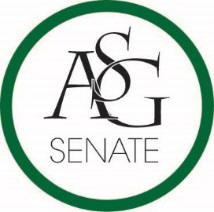 Senate AgendaNovember 3, 2015Graduate Education Auditorium, 6:00 PMCall to OrderRoll CallApproval of MinutesSpecial OrdersReports (5 minutes each)Advisor’s Report, Rainer GallGraduate Assistant’s Report, Jamie Wangler; Katherine SelmanPresident’s Report, Tanner BonePlease fill out the student pollVice-President’s Report, Morgan FarmerCommittee applications are now open, close November 18thTreasurer’s Report, Raymond ToddSecretary’s Report, Meera PatelSexual assault awareness Day is tomorrowState is officially recognizing November 4th as Sexual Assault Awareness DayStop by tabling and sign the pledge from 11am to 2pm at the UnionTeal Talk is at 6pmUnspoken expectation that ASG members attend, looks good for our organizationCabinet ReportsChief of Staff, Elizabeth PittmanWork it Off business card will be attached to every parking ticket from now onVolleyball game on November 11th, first 100 people get a Whataburger gift cardOpening on Cabinet for Director of Off-Campus Liesons, application opens next weekChair of the Senate’s Report, Jace MotleyPlease come to the Teal Talk tomorrow at Hillside Nominations and ElectionsPublic Comment (3 at 2 minutes each)Old BusinessASG Joint Resolution No. 1 – A Resolution in Support of the Student Statement on the Right to ResearchAcademic Committee Report – committee voted to support this billAuthored by GSC Representative Philip Gilley, Senator Will Watkins, and Senator Michael SharpShows support for a movement going across the nationFaculty Senate voted to add UA works to the databaseSponsored by GSC Representative Mark Nabors, Senator Courtney Brooks, Senator Justin Arnall, Senator, Collins Knight, and Senator Rachel O’NealASG Joint Resolution No. 2 – Resolution to Recognize Student Veterans and Raise Awareness for Their ConcernsInternal Affairs Committee Report – unanimously voted to pass the billAuthored by Tristan Locke, ASG Director of Veterans Affairs; Garrett JeterSponsored by Jace Motley, ASG Chair of the Senate; Scout Johnson, GSC Speaker; GSC Representative Franke Berlanga MedinaASG Senate Bill No. 2 – The Engineering Caucus Survey Funding Bill of 2015Appropriations Committee voted in full support of the billAcademics committee supports the billAuthored by Senator Parker FitzgeraldSponsored by Senator Jake Kyte, Senator Chance Townsell, Senator Katie Hicks, Senator Carson Alsup, and Senator Collins KnightNew BusinessASG Senate Resolution No. 2 – A Resolution to Support Sexual Assault EducationAuthored by Senator Mitchell EdwardsAuthored to make a more lasting impact on the campusSponsored by Senator Cole Anthony, Senator Kara Bell, Senator Jordan Cantor, Senator Natalie Counce, Senator Teila Creekmore, Senator Kristin Day, Senator J.P. Gairhan, Senator Megan McPherson, Senator Will Watkins, Vice President Morgan FarmerASG Senate Resolution No. 3 – The Grade Forgiveness Act of 2015Authored by Academics Committee Chair Courtney BrooksWould allow students to retake classes all the way up to Bs or CsPolicy will apply to all classesImplementation would probably happen next yearSponsored by Senators Dorsey, Kyte, Casals, Watkins, Sowers, Day, Edwards, Lantefield, Smith, Balok, Thrash, Lester, Sharp, Walstad, McPherson; Chair of Senate Jace Motley; President Tanner Bone; Chief of Staff Elizabeth PittmanAnnouncements  Adjournment